СОВЕТ МЕСТНОГО САМОУПРАВЛЕНИЯ СЕЛЬСКОГО ПОСЕЛЕНИЯГЕРМЕНЧИК УРВАНСКОГО МУНИЦПАЛЬНОГО РАЙОНАКАБАРДИНО-БАЛКАРСКОЙ РЕСПУБЛИКИ_________________________________________________________________________________________________________________361300, КБР, Урванский район, с.Герменчик ул.Школьная,55                             Тел. (86635)77-4-33, 77-4-34ПРОЕКТ    РЕШЕНИЕ   № _УНАФЭ        № _БЕГИМ        № __-й сессии  Совета местного самоуправления сельского поселения ГерменчикУрванского муниципального района КБР                                                    (седьмого созыва)«   »                   2023 г.					                                 с.п. Герменчик О внесении изменений и дополнений в Устав сельского поселения Герменчик Урванского муниципального района Кабардино-Балкарской РеспубликиВ целях приведения Устава сельского поселения Герменчик в соответствие с Федеральным законом от 12.06.2002 № 67-ФЗ «Об основных гарантиях избирательных прав и права на участие в референдуме граждан Российской Федерации», Законом Кабардино-Балкарской Республики от 20.08.2003 № 74-РЗ «О выборах депутатов представительных органов местного самоуправления», руководствуясь статьей 44 Федерального закона от 06.10.2003 № 131-ФЗ «Об общих принципах организации местного самоуправления в Российской Федерации», Совет местного самоуправления сельского поселения Герменчик                                                        РЕШАЕТ:1. Внести в Устав сельского поселения Герменчик следующие изменения и дополнения:1.1. в статье 13 «Голосование по отзыву депутата Совета местного самоуправления сельского поселения, Главы сельского поселения Герменчик):- в части 3 слова «Избирательную комиссию сельского поселения» заменить словами «Территориальную избирательную комиссию, организующую подготовку и проведению муниципальных выборов, местного референдума (далее - Территориальная избирательная комиссия)»- в части 5, 6 и 8 слова «избирательная комиссия сельского поселения» заменить словами «Территориальная избирательная комиссия» соответственно.1.2. В статье 29 «Депутат Совета местного самоуправления сельского поселения»:- в подпункте «а» и «б» пункта 2 части 6 слова «аппарате избирательной комиссии муниципального образования» заменить словами «территориальной избирательной комиссии».1.3. В статье 31 «Глава сельского поселения Герменчик»- в подпункте «а» и «б» пункта 2 части 7 слова «аппарате избирательной комиссии муниципального образования» заменить словами «территориальной избирательной комиссии».1.3. Статью 39 «Избирательная комиссия сельского поселения» признать утратившей силу.2. В порядке, установленном Федеральным законом от 21.07.2005 № 97-ФЗ «О государственной регистрации Уставов муниципальных образований», предоставить Решение на государственную регистрацию в Управление Министерства юстиции Российской Федерации по Кабардино-Балкарской Республике в течение 15 дней.3. Главе с.п. Герменчик Урванского муниципального района КБР обнародовать Решение после государственной регистрации в течение 7 дней и в 10-дневной срок направить в Управление Министерства юстиции Российской Федерации по Кабардино-Балкарской Республике сведения об источнике и о дате официального обнародования для включения указанных сведений в государственный реестр уставов муниципальных образований Кабардино-Балкарской Республики.4. Настоящее решение вступает в силу со дня его официального обнародования, произведенного после его государственной регистрации.Глава с.п.ГерменчикУрванского муниципального района КБР                                             С.М.ПшихачевКЪЭБЭРДЕЙ-БАЛЬКЪЭР РЕСПУБЛИКЭМЩЫЩ  АРУАН МУНИЦИПАЛЬНЭ КУЕЙМ ЩIЫПIЭ САМОУПРАВЛЕНЭМКIЭ И ДЖЭРМЭНШЫККЪУАЖЭ ЖЫЛАГЪУЭМ И  СОВЕТ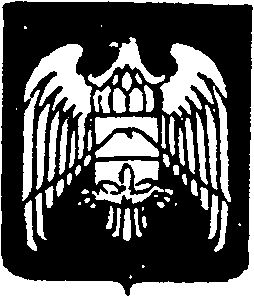 КЪАБАРТЫ-МАЛКЪАР  РЕСПУБЛИКАНЫУРВАН  МУНИЦИПАЛЬНЫЙ  РАЙОНУНУ ЖЕР-ЖЕРЛИ САМОУПРАВЛЕНИЯСЫ  ГЕРМЕНЧИКПОСЕЛЕНИЯСЫНЫ ЭЛ СОВЕТИ